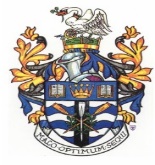 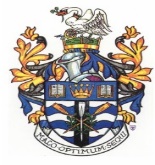 HIGH STREET AND SPITTAL STREET ADVERTISEMENTBANNER APPLICATIONDetails below to be completed by the applicant and returned to Council Officers, or by email (below). The schedule of fees which must be paid when applying can be seen below.  These can be paid by BACS or by our GOV.UK payment link.  Please note failure to submit payment when booking a banner slot will result in the cancellation of the banner booking. Provisional bookings will be held for a period of 7 days and then cancelled.SCHEDULE OF FEESCharity / Voluntary Groups		-	 £21.60 inc VAT (per 2 week slot)Local Authority / Schools		-	 £43.20 inc VAT (per 2 week slot)Businesses				-	 £86.40 inc VAT (per 2 week slot)(Please note there will be no reduction for a 1 week slot).Amount paid: ………… Date payment made: ……………… Payment method: BACS / GOV.UK pay (Please click on link below)https://www.gov.uk/payments/banner-bookings/banner-booking-payment?_ga=2.166692286.1644409972.1626338205-1140786596.1613405152Name														Address													Organisation													Charity number (where applicable)										Contact number												Proposed location (please indicate):    High Street	     /    Spittal StreetDates to be displayed											EVENT DETAILSEvent being advertised											Date of event													Proposed banner wording (you may attach a separate sheet or image) Signed							Date				